           Fase 14-15 años9. HOJA DE REGISTRO DE EXAMEN CLÍNICOINFORMACIÓN GENERAL Fecha: _______________________ (Día/mes/año)Hora (24 hrs) ____________________	         (Hora/minutos)CONDICIONES DE LA SESIÓN Temperatura (oC) __________Humedad relativa (%)__________Observaciones________________________________________________________________________________________________________________________________________________________________________MEDIDAS ANTROPOMÉTRICASObservaciones:________________________________________________________________________________________________________________________________________________________________________BIOIMPEDANCIA (txisa egin behar du aurretik)Resistance: _______________________ Reactance: _____________________________Observaciones________________________________________________________________________________________________________________________________________________________________________PRESION ARTERIAL (REGISTRO DE 3 MEDIDAS):Observaciones (incluyendo tamaño del manguito):________________________________________________________________________________________________________________________________________________________________________ESPIROMETRÍAAntes de comenzar la visita, asegúrese de que el niño responde a las siguientes preguntas: ¿Ha tomado medicación en las 24 horas previas a la visita?SI especifique la medicación que toma y cuando tomó la última dosis_____________NO¿Ha sufrido algún ataque de asma …¿Ha sufrido resfriado o catarro en la última semana?SINONo sabe/no contesta¿Ha sufrido de algún otro problema de salud la última semana?SI, especifique por favor_______________NONo sabe/No contesta¿Ha sufrido resfriado común estos días?SINONo sabe/no contesta¿Ha consumido chocolate, té, cola-cao, redbull, gingsen o algún otro producto que contenga cafeína, en las últimas dos horas?SINO¿Ha realizado ejercicio en las últimas dos horas?SINOSolo para chicas, ¿fecha de última regla? _______________________Observaciones (impedimentos en el momento de realizar la prueba de espirometría por: mocos, resfriados, medicación, tos, dolor de cabeza, miedo, estado de ánimo u otros (especificar) / Compresión de las instrucciones para realizar la espirometría / otras observaciones):________________________________________________________________________________________________________________________________________________________________________RECOGIDA MUESTRA DE PELOLugar dónde se ha recogido la muestraÁrea posteriorOtros  especificar______________________________________________________Observaciones de recogida de muestra de pelo_____________________________________________________________________________________CUESTIONARIOS El niño ha leído el cuestionario solo, sin necesidad de ayuda de la enfermera/encuestadora. El niño ha leído el cuestionario solo, pero ha precisado de alguna aclaración por parte de la enfermera/encuestadora.  La enfermera/encuestadora ha ayudado al niño a leer el cuestionario.   La enfermera/encuestadora ha leído todo el cuestionario por el niño. Observaciones________________________________________________________________________________________________________________________________________________________________________REGISTRO TEST DE NEURODESARROLLOINFORMACIÓN GENERAL Fecha: _________________________ (Día/mes/año)			Hora (24 hrs): ____________________(Hora/minutos)CONDICIONES TEST NEURODESARROLLOClima:SoleadoSol / NubesViento / LluviaRuido:No ruidoAlgo de ruidoEspacio ruidosoCalidad del test:NormalAlgunas dificultades (de concentración…)No usableObservacionesCUESTIONARIO DERMATOLÓGICO DE CALIDAD DE VIDA INFANTILEl objetivo de este cuestionario es medir cuánto te ha afectado tu problema de piel durante la última semana. Por favor, señala un recuadro en cada pregunta.Primera medidaPrimera medidaPrimera medidaPrimera medidaPrimera medidaSegunda medidaSegunda medidaSegunda medidaSegunda medidaSegunda medidaAltura del niño (cm),Peso del niño (kg),Circunferencia de la cintura del niño  (cm),,Mediciones1ª medida2ª medida3ª medidaPA sistólicaPA diastólicaPA mediaFCSINONo sabe/No contesta... en los últimos 3 días?... en la última semana?Medidas de espirometria Resultados (mL)FVC :FEV1:FEV1/FVC:FEV6 :FEV1/FEV6:FEF 25‐75%:MEF 50:PEF:1.Durante la semana pasada, ¿en qué medida has sentido picor, sensación de piel rasposa, escozor o dolor en tu piel?Durante la semana pasada, ¿en qué medida has sentido picor, sensación de piel rasposa, escozor o dolor en tu piel?MuchísimoBastanteSólo un pocoNada□□□□2.Durante la semana pasada, ¿en qué medida te has sentido avergonzado o acomplejado, disgustado o triste a causa de tu piel?Durante la semana pasada, ¿en qué medida te has sentido avergonzado o acomplejado, disgustado o triste a causa de tu piel?MuchísimoBastanteSólo un pocoNada□□□□3.Durante la semana pasada, ¿en qué medida han afectado tus problemas de piel a las relaciones con tus amigos?Durante la semana pasada, ¿en qué medida han afectado tus problemas de piel a las relaciones con tus amigos?MuchísimoBastanteSólo un pocoNada□□□□4.Durante la semana pasada, ¿cuántas veces te has cambiado de ropa o llevado ropa/zapatos diferentes o especiales a causa de tu piel?Durante la semana pasada, ¿cuántas veces te has cambiado de ropa o llevado ropa/zapatos diferentes o especiales a causa de tu piel?MuchísimoBastanteSólo un pocoNada□□□□5.Durante la semana pasada, ¿en qué medida te ha afectado tu problema de piel para salir, jugar o realizar tus aficiones?Durante la semana pasada, ¿en qué medida te ha afectado tu problema de piel para salir, jugar o realizar tus aficiones?MuchísimoBastanteSólo un pocoNada□□□□6.Durante la semana pasada, ¿en qué medida has evitado nadar o practicar otros deportes a causa de tu problema de piel?Durante la semana pasada, ¿en qué medida has evitado nadar o practicar otros deportes a causa de tu problema de piel?MuchísimoBastanteSólo un pocoNada□□□□7.La semana pasada, ¿Fue periodo escolar o…Si fue periodo escolar: Durante la semana pasada, ¿cuánto afectó el problema de piel a tu trabajo escolar?Te impidieron ir al colegioMuchísimoBastanteSólo un pocoNada□□□□…periodo de vacaciones?Si fue periodo de vacaciones: Durante la semana pasada, ¿en qué medida te ha interferido el problema de piel para disfrutar de las vacaciones?MuchísimoBastanteSólo un pocoNada□□□□8.Durante la semana pasada, ¿en qué medida has tenido problemas con otras personas, a causa de tu piel, por meterse contigo, burlarse de ti, acosarte, hacerte preguntas o evitarte?Durante la semana pasada, ¿en qué medida has tenido problemas con otras personas, a causa de tu piel, por meterse contigo, burlarse de ti, acosarte, hacerte preguntas o evitarte?MuchísimoBastanteSólo un pocoNada□□□□9.Durante la semana pasada, ¿en qué medida te ha afectado tu problema de piel para el sueño?Durante la semana pasada, ¿en qué medida te ha afectado tu problema de piel para el sueño?MuchísimoBastanteSólo un pocoNada□□□□10.Durante la semana, ¿en qué medida el tratamiento de tu piel te ha causado problemas?Durante la semana, ¿en qué medida el tratamiento de tu piel te ha causado problemas?MuchísimoBastanteSólo un pocoNada□□□□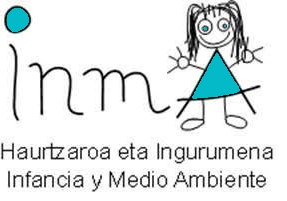 